Senate Subject:	National Student Survey 2011Origin: 	Pro Vice-Chancellor (Teaching)Executive Summary: The National Student Survey has produced some notable successes again this year.  The results at institutional level across the subject groupings place Loughborough in a strong position within the sector.  However, there are marked variations in performance across the various groups of questions and between subject areas.  Some subjects and programmes have exceptionally good results.  In others the outcomes are very disappointing indeed.  Good performance in the NSS is being given high priority across all HEIs.  For Loughborough, the outcomes of the Survey influence our claim to excellence in the quality of the undergraduate Student Experience.  They underpin our high league table position and our visibility in relation to comparator universities as an attractive institution for undergraduate study.  It is vital that there is a consistently high level of performance across all subject areas and that this is reflected in student views.  Discussions are underway with Schools to ensure that issues of concern are addressed quickly.Senate Action Required: Senate is asked to note the contents of the paper and the action that is being taken to address areas of concern.This is the seventh year of the NSS and many Loughborough final year students have indicated once again their high level of satisfaction with the quality of their degree programmes.  The outcomes for the University demonstrate the collegiality that underpins learning and teaching and that our student community values this.  The response rate of seventy-three per cent is slightly lower than last year (76%) but it remains among the highest in the sector and well above the national response rate of 65%.   On the basis of Question 22, ‘students’ overall satisfaction with your course’, the results place Loughborough seventeenth equal in the UK among comparable publicly funded institutions. This calculation is based on the percentage of students rating their course as ‘four’ or ‘five’ on a five-point scale.  The outcome marks a drop in absolute and relative terms since last year and demonstrates the competitive nature of the exercise across Russell Group and 1994 Group universities.    Table 1 lists the top 20 universities ranked on question 22, using the same calculation.  Also shown is the percentage of positive responses across the different question groups.  The final column, which summarises the results across all questions, is an indicator of institutional performance in the Survey as a whole.  On this important measure Loughborough ranks in third equal place.   This is a similar position to last year.  Of particular note are the very positive responses on Academic Support, Organisation and Management, and Learning Resources.  They reflect and highlight the outstanding commitment of many different kinds of staff within the Schools and across the Support Services, to teaching, student learning and broader student support. At subject level the results are more variable and these affect our institutional position.   Across the 10 Schools a total of 30 subjects appear in the published results. Taking question 22 only, Table 2 records for each subject (grouped by School) the percentage of students rating their course as ‘four’ or ‘five’ on a five-point scale.  Some outcomes are exceptionally good with two subjects ranked 1st and a further 12 producing a score that is within the top 20th percentile in their subject area.  In the case of other subjects the percentile position is disappointingly low.   In order that the outcomes can be interpreted carefully the Planning Office has supplied all Schools with programme level detail (below subject level) across all questions.  Colleagues in the Teaching Centre have analysed the qualitative comments and their findings have been circulated to Schools.  Table 3 summarises some themes that have emerged from the qualitative analysis.  Clearly on all groups of questions students in some programmes are identifying what they regard as good practice.  The negative comments demonstrate that the reverse is also the case among some students on certain programmes.It is now an established practice at Loughborough that the NSS results are integral to the broader processes of annual teaching and learning evaluation.  Furthermore, NSS target setting is enshrined in School development planning.  It is essential that there is a consistently high level of NSS performance across all subject areas and programmes.  Discussions are taking place with Schools to ensure that issues of concern are being addressed quickly.  Actions underway have been reported to Learning and Teaching Committee and will be followed up in Annual Programme Reviews and School Development Planning.Author – PVC(T)Date – November 2011
Copyright (c) Loughborough University.  All rights reserved.	Table 32011 NSS ResultsKey points from analysis of qualitative comments (After each sub-heading points are listed in order of significance, those with highest resonance appearing first.)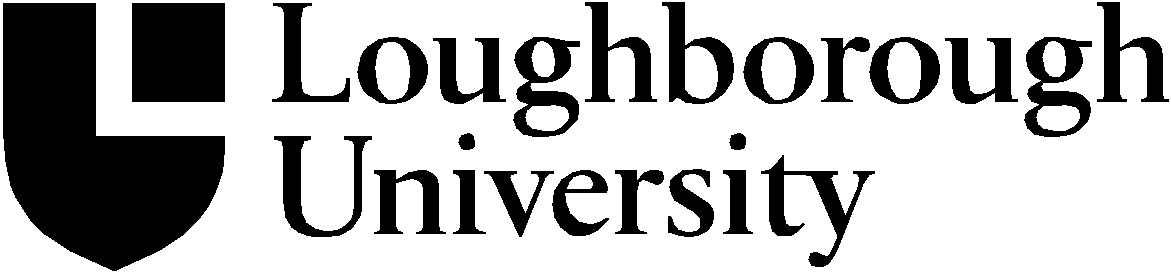 Table 1Full Service Traditional Universities only - excluding specialist colleges and University of Buckingham and Open UniversityFull Service Traditional Universities only - excluding specialist colleges and University of Buckingham and Open UniversityFull Service Traditional Universities only - excluding specialist colleges and University of Buckingham and Open UniversityFull Service Traditional Universities only - excluding specialist colleges and University of Buckingham and Open UniversityFull Service Traditional Universities only - excluding specialist colleges and University of Buckingham and Open UniversityFull Service Traditional Universities only - excluding specialist colleges and University of Buckingham and Open UniversityFull Service Traditional Universities only - excluding specialist colleges and University of Buckingham and Open UniversityFull Service Traditional Universities only - excluding specialist colleges and University of Buckingham and Open UniversityFull Service Traditional Universities only - excluding specialist colleges and University of Buckingham and Open UniversityOverall SatisfactionTeachingAssessment & feedbackAcademic SupportOrganisationLearning ResourcesPersonal DevelopmentAverage over all 7 areasInstitution%age Positive%age Positive%age Positive%age Positive%age Positive%age Positive%age Positive%age PositiveCambridge (University of)9493758785947987Oxford (University of)9393728584958587St Andrews (University of)9395698389708383Bath (University of)9289658386878684Durham (University of)9089708088867983East Anglia (University of)9091698382798583Exeter (University of)9092718282758482Glasgow (University of)9091658181898583Sheffield (University of)9089658082888282Aberystwyth University8989708284838283Hull (University of)8989688179828281Keele University8991688283798482Leicester (University of)8989728284908384Newcastle (University of)8989668286828082Sussex (University of)8991678187737981Reading (University of)8988648083798381Kent (University of)8887667982818080Loughborough University8887728288898184Warwick (University of)8889617981848180Aberdeen (University of)8888667980858481Sector Average82836675738079 77Table 2Analysis of responses to Question 22, Overall SatisfactionFirst Degree (Full Time)Loughborough University RankingLoughborough University RankingLoughborough University RankingSchoolJACS Subject Group% agreeRanking based on % agreePercentileAeronautical, Automotive, Chemical and Materials EngineeringAerospace Engineering888 out of 1942%Aeronautical, Automotive, Chemical and Materials EngineeringChemical, Process and Energy Engineering943 out of 1619%Aeronautical, Automotive, Chemical and Materials EngineeringMaterials and Minerals Technology83= 5 out of 955%Business and Economics Accounting97= 3 out of 754%Business and Economics Economics84= 31 out of 5754%Business and Economics Finance91= 17 out of 4736%Business and Economics Management studies943 out of 575%Civil and Building EngineeringBuilding91= 1 out of 250%Civil and Building EngineeringCivil Engineering972 out of 395%Design / The Arts, English and DramaDesign studies83= 13 out of 7118%DesignOthers in Technology75= 3 out of 1520%Electronic, Electrical and Systems EngineeringElectronic and Electrical Engineering96= 2 out of 297%Mechanical and Manufacturing Engineering / AACMMechanical, Production, Manufacturing Eng.9012 out of 4725%ScienceChemistry974 out of 3711%ScienceComputer Science88= 18 out 9818%ScienceInformation Services931 out of 60%ScienceMathematics and Statistics81=48 out of 5587%SciencePhysics and Astronomy9021 out of 3364%Social, Political and Geographical SciencesHuman and Social Geography96= 4 out of 4010%Social, Political and Geographical SciencesMedia studies88= 11 out of 7814%Social, Political and Geographical SciencesPhysical Geography and Environmental Science91= 22 out of 5341%Social, Political and Geographical SciencesPolitics86= 43 out of 6467%Social, Political and Geographical SciencesSocial Policy90= 4 out of 1921%Social, Political and Geographical SciencesSociology7182 out of 8596%Sport, Exercise and Health Sciences Anatomy, Physiology and Pathology97= 8 out of 4319%Sport, Exercise and Health Sciences / Mech EngSports Science87= 26 out of 6639%Sport, Exercise and Health Sciences / Social, Political and Geographical Sciences / DesignPsychology72= 103 out of 10994%The Arts, English and DramaDrama85= 28 out of 4957%The Arts, English and DramaEnglish studies93= 22 out of 10122%The Arts, English and DramaFine Art74= 33 out of 4967%Note: All Institutions participating in the NSS are included in the rankingsNote: All Institutions participating in the NSS are included in the rankingsPositiveNegativeTeaching on the courseEngaging/enthusiastic/ knowledgeable teaching; placement/ work experience/study abroad/field trip opportunities; the practical application of theory in class; laboratory work; small group work/interaction in classNot enough contact hours/value for money/ tuition fees too high; English language capacity of certain staff; delivery/subject matter/material not necessarily contemporary enough; staff prioritising research; inconsistent teaching experience of joint honours studentsAssessment and FeedbackClear explanations of what is required; deadlines spread out; practical work; relevance; working in groups; constructive/ timely feedbackInappropriate workloads; bunching of deadlines; slow coursework return; inconsistent/subjective marking; clearer assessment criteria needed; impact of group work on individual marks/ illegible/limited/ unconstructive feedback; lack of exam guidance; late release of exam timetables; no individual feedback on examsAcademic supportApproachable/available/contactable/ encouraging/enthusiastic/helpful staff; open door policy; good staff-student communication/interaction; support from dissertation/project supervisor and/or Personal TutorStaff being too busy for students; staff not responding to e-mails; staff being unhelpful; uneven support by joint honours studentsOrganisation & managementChallenging/interesting/organised/well-structured programmes; choice/range of module options; appropriate timetabling; links to industry/ employabilityNot enough module choice; disorganisation on degree programmes; poor timetabling; studies and sports conflicting; organisational/management issues for joint honours studentsLearning resourcesGood IT facilities/support; ready access to information/materials on Learn; Library opening hours/resources; MEC/MSLC; in-class resources; well-equipped laboratories; study areas across campus/in their School/DepartmentNot enough computers for students/ information on their whereabouts; lack of certain computer software; not enough Library resources; lack of space in Library/ alternative study spaces; inconsistencies with materials being placed on LearnPersonal developmentApplicability of degree programme to career/ employability; transferable skills (e.g. communications, team-work, etc); confidenceLack of transferrable skills opportunities/ structures/support; difficulties with the practical application of an academic qualification